										Name: ________________________Hero: People who, in the face of dander and adversity, display courage and will self-sacrifice for some greater good. Part A: Modern Hero vs. Ancient Hero1) Create a word bank of at least 5 words that describe the characteristics of a modern day “hero”2) Create a word bank of at least 5 words that describe the characteristics you believe that the Ancient Greeks would 
     value in a ancient “hero”3)  Place each word you wrote down and place them in the appropriate location on the Venn diagram.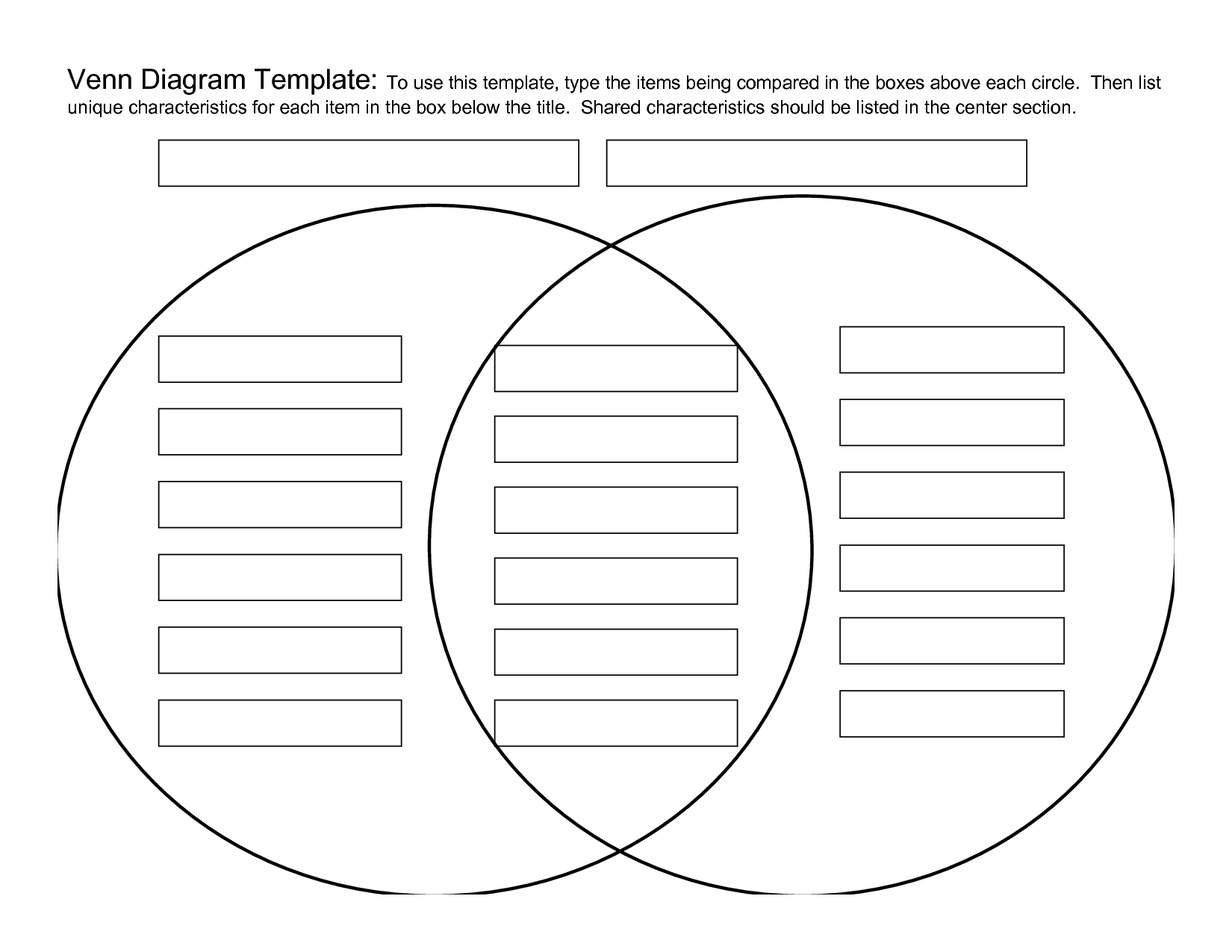 4)  Write summary biography about a modern day hero of your choice.  Your hero should represent the characteristics 
      you wrote above.   Write a minimum of 1 detailed paragraph with 5 sentences. 5)  Write summary biography about an Ancient Greek hero of your choice.  This hero should represent the 
      characteristics you wrote above.   Write a minimum of 1 detailed paragraph with 5 sentences. 6)  Write a paragraph answering the following open response.  Do you believe the Ancient Greeks and modern day 
     Americans valued the same characteristics in a hero?  Why or why not?  Provide evidence to support your position.  Part B: Greek Monster vs. Modern-Day VillainVillains and Monsters:  As you have been researching Greek heroes and modern-day superheroes, the idea of the “bad guys”, whether they are mythical creatures or scary villains, in a big part of a hero’s story.  The creature or villain that a hero vanquishes is sometimes a reflection of the hero, but often is just something so evil and dark that most readers (viewers) will agree that the hero must defeat.  All this said, some villains and monsters are the most interesting part of the story.  Choose one Greek monster/creature and one modern-day villain to compare and contrast in the Venn diagram below.  Include at least two different details in each of the three different circle areas.                                                      Greek Monster                                                   Modern-Day Villain                          __________________________________                _____________________________Part C: Question Reflection1)  What was the role or importance of myths within Ancient Greek Culture?2)  How do we use stories to explain the world around us?3)  Often a myth is used to teach the youth about  how to behave through the “moral of the story” style lessons.  What tool do modern-day Americans use to teach our youth similar lesson?  Provide an example of the tool and a summary of a lesson taught.  Part D: Learning ActivitySelect 1 square from the choices below to finalize our unit on Ancient Greece.More options on next pageHero Project Check Sheet                                                         Name:_______________________________What project square did you choose to complete? _________________________________________________________________________________Your Project should be evidence of your knowledge of Greek Mythology, and more specifically Ancient Greek Society.      CircleYES   or   NOAre your answers on the packet well thought out responses with full sentences and proper grammar?  Is your written response high quality?  Would you be proud to read your question reflections to the class?      CircleYES   or   NOIs your project high quality?  Would you be proud to show off your work to your parents and have it posted on the wall to show to your peers?      CircleYES   or   NODoes your project show evidence of student learning and understanding of Greek Mythology and Greek culture?        CircleYES   or   NODoes it prove that you took the time to do research on Greek Mythology using more than just 1 source?  Does it prove that you read through the available websites on Greek Mythology, rather than just skimming the images?      CircleYES   or   NODid you research your chosen modern day hero?      CircleYES   or   NODoes your written paragraph on your modern day hero prove that you have an understanding of who that person is and their importance to society or personally in your own life?      CircleYES   or   NODid you write your question reflections in your own words?  If Ms. Gutscher can find evidence of plagiarism (copy and paste or sentences, or wording that is not at your level) then you will be at risk of academic dishonesty.Never copy full sections of websites, full paragraphs or even full sentences.  Read a piece of information and get a good understanding of the material, then without looking write your own summary in your own words.Never write down words that you do not know the meaning of, this is the first red flag that your writing is plagiarized.  Be sure it is your words, thoughts, and ideas, and not someone else’s.CircleYES   or   NODoes your project look like it is 6th grade level or above?      CircleYES   or   NOWill the Reader and audience of your project gain any new information on Greek Mythology?      Circle  A      C      FWhat grade do you believe this quality of work deserves?Circle  A      C      FWhat grade do you predict Ms. Gutscher will give it?